สูตรคำนวณน้้ำหนักเพลาขาว, เหล็กแบน, เหล็กฉาก, เหล็กตัวซี, เหล็กรางน้ำ, แป๊ปแบน, แป๊ปสี่เหลี่ยม, ท่อเหล็กดำ, ท่อเหล็กอาบสังกะสี, แผ่นเหล็กดำ สูตรคำนวณน้้ำหนักเพลาขาว, เหล็กแบน, เหล็กฉาก, เหล็กตัวซี, เหล็กรางน้ำ, แป๊ปแบน, แป๊ปสี่เหลี่ยม, ท่อเหล็กดำ, ท่อเหล็กอาบสังกะสี, แผ่นเหล็กดำ 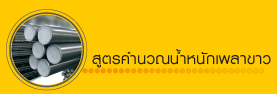 ::top::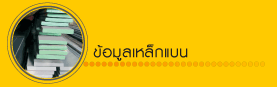 ::top::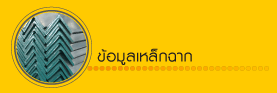 ::top::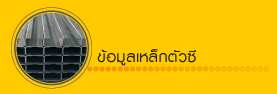 
::top::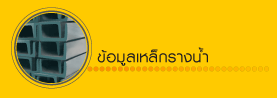 ::top::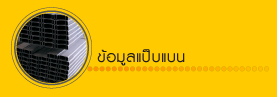 ::top::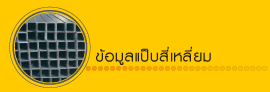 ::top::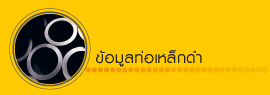 ::top::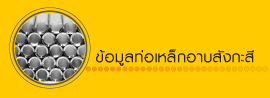 ::top::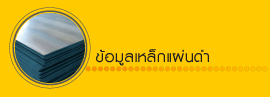 ::top::::top::::top::
::top::::top::::top::::top::::top::::top::